МИНИСТЕРСТВО ОБРАЗОВАНИЯ И НАУКИ РОССИЙСКОЙ ФЕДЕРАЦИИПРИКАЗот 31 марта 2014 г. N 253ОБ УТВЕРЖДЕНИИ ФЕДЕРАЛЬНОГО ПЕРЕЧНЯУЧЕБНИКОВ, РЕКОМЕНДУЕМЫХ К ИСПОЛЬЗОВАНИЮ ПРИ РЕАЛИЗАЦИИИМЕЮЩИХ ГОСУДАРСТВЕННУЮ АККРЕДИТАЦИЮ ОБРАЗОВАТЕЛЬНЫХПРОГРАММ НАЧАЛЬНОГО ОБЩЕГО, ОСНОВНОГО ОБЩЕГО,СРЕДНЕГО ОБЩЕГО ОБРАЗОВАНИЯСписок изменяющих документов(в ред. Приказов Минобрнауки России от 08.06.2015 N 576,от 28.12.2015 N 1529, от 26.01.2016 N 38,от 21.04.2016 N 459)В соответствии с пунктом 24 Порядка формирования федерального перечня учебников, рекомендуемых к использованию при реализации имеющих государственную аккредитацию образовательных программ начального общего, основного общего, среднего общего образования, утвержденного приказом Министерства образования и науки Российской Федерации от 5 сентября 2013 г. N 1047 (зарегистрирован Министерством юстиции Российской Федерации 18 октября 2013 г., регистрационный N 30213), приказываю:1. Утвердить прилагаемый федеральный перечень учебников, рекомендуемых к использованию при реализации имеющих государственную аккредитацию образовательных программ начального общего, основного общего, среднего общего образования.2. Рекомендовать органам исполнительной власти субъектов Российской Федерации, осуществляющим государственное управление в сфере образования, довести указанный в пункте 1 настоящего приказа федеральный перечень до сведения организаций, осуществляющих образовательную деятельность по имеющим государственную аккредитацию образовательным программам начального общего, основного общего, среднего общего образования.3. Организации, осуществляющие образовательную деятельность по основным общеобразовательным программам, вправе в течение пяти лет использовать в образовательной деятельности приобретенные до вступления в силу настоящего приказа учебники из:федерального перечня учебников, рекомендованных Министерством образования и науки Российской Федерации к использованию в образовательном процессе в общеобразовательных учреждениях на 2013/14 учебный год;федерального перечня учебников, допущенных Министерством образования и науки Российской Федерации к использованию в образовательном процессе в общеобразовательных учреждениях на 2013/14 учебный год;федерального перечня учебников, рекомендованных Министерством образования и науки Российской Федерации к использованию в образовательном процессе в специальных (коррекционных) образовательных учреждениях на 2013/14 учебный год;федерального перечня учебников, допущенных Министерством образования и науки Российской Федерации к использованию в образовательном процессе в специальных (коррекционных) образовательных учреждениях, на 2013/14 учебный год, утвержденных приказом Министерства образования и науки Российской Федерации от 19 декабря 2012 г. N 1067 (зарегистрирован Министерством юстиции Российской Федерации 30 января 2013 г., регистрационный номер N 26755), с изменением, внесенным приказом Министерства образования и науки Российской Федерации от 10 июля 2013 г. N 544 (зарегистрирован Министерством юстиции Российской Федерации 30 августа 2013 г., регистрационный номер N 29846).4. Контроль за исполнением настоящего приказа возложить на первого заместителя Министра Третьяк Н.В.Исполняющая обязанности МинистраН.В.ТРЕТЬЯКПриложениеУтвержденприказом Министерства образованияи науки Российской Федерацииот 31 марта 2014 г. N 253ФЕДЕРАЛЬНЫЙ ПЕРЕЧЕНЬУЧЕБНИКОВ, РЕКОМЕНДУЕМЫХ К ИСПОЛЬЗОВАНИЮ ПРИ РЕАЛИЗАЦИИИМЕЮЩИХ ГОСУДАРСТВЕННУЮ АККРЕДИТАЦИЮ ОБРАЗОВАТЕЛЬНЫХПРОГРАММ НАЧАЛЬНОГО ОБЩЕГО, ОСНОВНОГО ОБЩЕГО,СРЕДНЕГО ОБЩЕГО ОБРАЗОВАНИЯСписок изменяющих документов(в ред. Приказов Минобрнауки России от 08.06.2015 N 576,от 28.12.2015 N 1529, от 26.01.2016 N 38,от 21.04.2016 N 459)1. Учебники, рекомендуемые к использованию при реализации обязательной части основной образовательной программы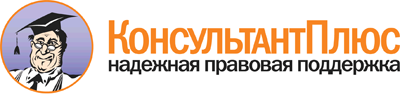  Приказ Минобрнауки России от 31.03.2014 N 253
(ред. от 21.04.2016)
"Об утверждении федерального перечня учебников, рекомендуемых к использованию при реализации имеющих государственную аккредитацию образовательных программ начального общего, основного общего, среднего общего образования" Документ предоставлен КонсультантПлюс

www.consultant.ru 

Дата сохранения: 10.06.2016 
 1.3. Среднее общее образование1.3. Среднее общее образование1.3.1.Филология (предметная область)Филология (предметная область)Филология (предметная область)Филология (предметная область)Филология (предметная область)1.3.1.1.Русский язык и литература (базовый уровень) (учебный предмет)Русский язык и литература (базовый уровень) (учебный предмет)Русский язык и литература (базовый уровень) (учебный предмет)Русский язык и литература (базовый уровень) (учебный предмет)Русский язык и литература (базовый уровень) (учебный предмет)1.3.1.1.1.1Власенков А.П., Рыбченкова Л.М.Русский язык и литература. Русский язык (базовый уровень)10 - 11Издательство "Просвещение"www.prosv.ru/umk/10-111.3.1.1.1.2Лебедев Ю.В.Русский язык и литература. Литература (базовый уровень). В 2-х частях10Издательство "Просвещение"www.prosv.ru/umk/10-111.3.1.1.1.3Михайлов О.Н., Шайтанов И.О., Чалмаев В.А. и др. / Под ред. Журавлева В.П.Русский язык и литература. Литература (базовый уровень). В 2-х частях11Издательство "Просвещение"www.prosv.ru/umk/10-111.3.1.1.2.1Воителева Т.М.Русский язык и литература. Русский язык (базовый уровень)10Образовательно-издательский центр "Академия"http://www.academia-moscow.ru/catalogue/5343/55634/1.3.1.1.2.2Воителева Т.М.Русский язык и литература. Русский язык (базовый уровень)11Образовательно-издательский центр "Академия"http://www.academia-moscow.ru/catalogue/5343/55639/.1.3.1.1.2.3Сухих И.Н.Русский язык и литература. Литература (базовый уровень). В 2 ч.10Образовательно-издательский центр "Академия"1 часть: http://www.academia-moscow.ru/catalogue/5343/55614/2 часть: http://www.academia-moscow.ru/catalogue/5343/55622/1.3.1.1.2.4Сухих И.Н.Русский язык и литература. Литература (базовый уровень). В 2 ч.11Образовательно-издательский центр "Академия"1 часть: http://www.academia-moscow.ru/catalogue/5343/55627/2 часть: http://www.academia-moscow.ru/catalogue/5343/55630/1.3.1.1.3.1Гольцова Н.Г., Шамшин И.В., Мищерина М.А.Русский язык и литература. Русский язык. В 2 ч. (базовый уровень)10 - 11Русское слово1 часть: http://xn----dtbhthpdbkkaet.xn--p1ai/shop/catalog/knigi/436/1438/;2 часть: http://xn----dtbhthpdbkkaet.xn--p1ai/shop/catalog/knigi/436/1439/1.3.1.1.3.2Зинин С.А., Сахаров В.И.Русский язык и литература. Литература. В 2 ч. (базовый уровень)10Русское словоhttp://xn----dtbhthpdbkkaet.xn--p1ai/shop/catalog/knigi/440/1231/http://xn----dtbhthpdbkkaet.xn--p1ai/shop/catalog/knigi/440/1232/1.3.1.1.3.3Зинин С.А., Чалмаев В.А.Русский язык и литература. Литература. В 2 ч. (базовый уровень)11Русское словоhttp://xn----dtbhthpdbkkaet.xn--p1ai/shop/catalog/knigi/441/1233/http://xn----dtbhthpdbkkaet.xn--p1ai/shop/catalog/knigi/441/1234/1.3.1.1.4.1Гусарова И.В.Русский язык и литература. Русский язык. 10 класс: базовый и углубленный уровни10Издательский центр ВЕНТАНА-ГРАФhttp://www.vgf.ru/russ1.3.1.1.4.2Гусарова И.В.Русский язык и литература. Русский язык. 11 класс: базовый и углубленный уровни11Издательский центр ВЕНТАНА-ГРАФhttp://www.vgf.ru/russ1.3.1.1.4.3Ланин Б.А., Устинова Л.Ю., Шамчикова В.М. / Под ред. Ланина Б.А.Русский язык и литература. Литература. 10 класс: базовый и углубленный уровни10Издательский центр ВЕНТАНА-ГРАФhttp://www.vgf.ru/litL1.3.1.1.4.4Ланин Б.А., Устинова Л.Ю., Шамчикова В.М. / Под ред. Ланина Б.А.Русский язык и литература. Литература. 11 класс: базовый и углубленный уровни11Издательский центр ВЕНТАНА-ГРАФhttp.//www.vgf.ru/litL1.3.1.1.5.1 - 1.3.1.1.5.2Исключены. - Приказ Минобрнауки России от 26.01.2016 N 38Исключены. - Приказ Минобрнауки России от 26.01.2016 N 38Исключены. - Приказ Минобрнауки России от 26.01.2016 N 38Исключены. - Приказ Минобрнауки России от 26.01.2016 N 38Исключены. - Приказ Минобрнауки России от 26.01.2016 N 381.3.1.1.6.1Пахнова Т.М.Русский язык и литература. Русский язык (базовый уровень)10ДРОФАhttp://www.drofa.ru/60/1.3.1.1.6.2Курдюмова Т.Ф. и др. / Под ред. Курдюмовой Т.Ф.Русский язык и литература. Литература (базовый уровень)10ДРОФАhttp://www.drofa.ru/61/1.3.1.1.6.3Пахнова Т.М.Русский язык и литература. Русский язык (базовый уровень)11ДРОФАhttp://www.drofa.ru/60/1.3.1.1.6.4Курдюмова Т.Ф. и др. / Под ред. Курдюмовой Т.Ф.Русский язык и литература. Литература (базовый уровень) (в 2 частях)11ДРОФАhttp://www.drofa.ru/61/1.3.1.2.Русский язык и литература (углубленный уровень) (учебный предмет)1.3 1.2.1.1Бабайцева В.В.Русский язык и литература. Русский язык. Углубленный уровень10 - 11ДРОФАhttp.//www.drofa.ru/58/1.3.1.2.1.2Архангельский А.Н. и др.Русский язык и литература. Литература. Углубленный уровень (в 2 частях)10ДРОФАhttp://www.drofa.ru/59/1.3.1.2.1.3Агеносов В.В. и др.Русский язык и литература. Литература. Углубленный уровень (в 2 частях)11ДРОФАhttp://www.drofa.ru/59/1.3.2.Иностранный язык (предметная область)Иностранный язык (предметная область)Иностранный язык (предметная область)Иностранный язык (предметная область)Иностранный язык (предметная область)1.3.2.1.Иностранный язык (базовый уровень) (учебный предмет)Иностранный язык (базовый уровень) (учебный предмет)Иностранный язык (базовый уровень) (учебный предмет)Иностранный язык (базовый уровень) (учебный предмет)Иностранный язык (базовый уровень) (учебный предмет)Английский языкАнглийский язык1.3.2.1.1.1Афанасьева О.В., Дули Д., Михеева И.В. и др.Английский язык. 10 класс (базовый уровень)10Издательство "Просвещение"http://prosv.ru/umk/spotlight1.3.2.1.1.2Афанасьева О.В., Дули Д., Михеева И.В. и др.Английский язык. 11 класс (базовый уровень)11Издательство "Просвещение"http://prosv.ru/umk/spotlight1.3.2.1.2.1Афанасьева О.В., Михеева И.В., Баранова К.М.Английский язык (базовый уровень)10ДРОФАhttp://www.drofa.ru/120/1.3.2.1.2.2Афанасьева О.В., Михеева И.В., Баранова К.М.Английский язык (базовый уровень)11ДРОФАhttp://www.drofa.ru/120/1.3.2.1.3.1Вербицкая М.В., Маккинли С., Хастингс Б., Каминс Д. Карр, Парсонс Д., Миндрул О.С. / Под ред. Вербицкой М.В.Английский язык. 10 класс: базовый уровень10Издательский центр ВЕНТАНА-ГРАФhttp://www.vgf.ru/eng1.3.2.1.3.2Вербицкая М.В., Каминс Д. Карр, Парсонс Д., Миндрул О.С. / Под ред. Вербицкой М.В.Английский язык. 11 класс: базовый уровень11Издательский центр ВЕНТАНА-ГРАФhttp://www.vgf.ru/eng1.3.2.1.4.1Комарова Ю.А., Ларионова И.В., Араванис Р., Вассилакис Дж.Английский язык (базовый уровень)10Русское словоhttp://xn----dtbhthpdbkkaet.xn--p1ai/shop/catalog/knigi/443/1155/1.3.2.1.4.2Комарова Ю.А., Ларионова И.В., Араванис Р., Кокрейн С.Английский язык (базовый уровень)11Русское словоhttp://xn----dtbhthpdbkkaet.xn--p1ai/shop/catalog/knigi/444/1157/Английский языкАнглийский язык1.3.2.2.1.1Афанасьева О.В., Михеева И.В.Английский язык. 10 класс (углубленный уровень)10Издательство "Просвещение"http://www.prosv.ru/umk/vereshchagina/1.3.2.2.1.2Афанасьева О.В., Михеева И.В.Английский язык. 11 класс (углубленный уровень)11Издательство "Просвещение"http://www.prosv.ru/umk/vereshchagina/1.3.2.2.2.1Баранова К.М., Дули Д., Копылова В.В. и др.Английский язык. 10 класс (углубленный уровень)10Издательство "Просвещение"http://prosv.ru/umk/starlight1.3.2.2.2.2Баранова К.М., Дули Д., Копылова В.В. и др.Английский язык. 11 класс (углубленный уровень)11Издательство "Просвещение"http://prosv.ru/umk/starlight1.3.3.Общественные науки (предметная область)Общественные науки (предметная область)Общественные науки (предметная область)Общественные науки (предметная область)Общественные науки (предметная область)1.3.3.1.История (базовый уровень) (учебный предмет)История (базовый уровень) (учебный предмет)История (базовый уровень) (учебный предмет)История (базовый уровень) (учебный предмет)История (базовый уровень) (учебный предмет)1.3.3.1.1.1 - 1.3.3.1.1.3Исключены. - Приказ Минобрнауки России от 08.06.2015 N 576Исключены. - Приказ Минобрнауки России от 08.06.2015 N 576Исключены. - Приказ Минобрнауки России от 08.06.2015 N 576Исключены. - Приказ Минобрнауки России от 08.06.2015 N 576Исключены. - Приказ Минобрнауки России от 08.06.2015 N 5761.3.3.1.2.1Волобуев О.В., Митрофанов А.А., Пономарев М.В.История. Всеобщая история. Базовый и углубленный уровни10ДРОФАhttp://www.drofa.ru/119/1.3.3.1.2.2Волобуев О.В., Пономарев М.В., Рогожкин В.А.История. Всеобщая история. Базовый и углубленный уровни11ДРОФАhttp://www.drofa.ru/119/1.3.3.1.3.1 - 1.3.3.1.3.2Исключены. - Приказ Минобрнауки России от 08.06.2015 N 576Исключены. - Приказ Минобрнауки России от 08.06.2015 N 576Исключены. - Приказ Минобрнауки России от 08.06.2015 N 576Исключены. - Приказ Минобрнауки России от 08.06.2015 N 576Исключены. - Приказ Минобрнауки России от 08.06.2015 N 5761.3.3.1.4.1Климов О.Ю., Земляницин В.А., Носков В.В., Искровская Л.В. / Под ред. Мясникова В.С.История. Всеобщая история. 10 класс: базовый уровень, углубленный уровень10Издательский центр ВЕНТАНА-ГРАФhttp://www.vgf.ru/histV1.3.3.1.4.2Пленков О.Ю., Андреевская Т.П., Шевченко С.В. / Под ред. Мясникова В.С.История. Всеобщая история. 11 класс: базовый уровень, углубленный уровень11Издательский центр ВЕНТАНА-ГРАФhttp://www.vgf.ru/histV1.3.3.1.5.1 - 1.3.3.1.5.2Исключены. - Приказ Минобрнауки России от 08.06.2015 N 576Исключены. - Приказ Минобрнауки России от 08.06.2015 N 576Исключены. - Приказ Минобрнауки России от 08.06.2015 N 576Исключены. - Приказ Минобрнауки России от 08.06.2015 N 576Исключены. - Приказ Минобрнауки России от 08.06.2015 N 5761.3.3.1.6.1Сахаров А.Н., Загладин Н.В.История (базовый уровень)10Русское словоhttp://xn----dtbhthpdbkkaet.xn--p1ai/shop/catalog/knigi/449/1161/1.3.3.1.6.2Загладин Н.В., Петров Ю.А.История (базовый уровень)11Русское словоhttp://xn----dtbhthpdbkkaet.xn--p1ai/shop/catalog/knigi/450/1162/1.3.3.1.7.1Уколова В.И., Ревякин А.В. / Под ред. Чубарьяна А.О.История. Всеобщая история (базовый уровень)10Издательство "Просвещение"www.prosv.ru/umk/10-111.3.3.1.7.2Улунян А.А., Сергеев Е.Ю. / Под ред. Чубарьяна А.О.История. Всеобщая история (базовый уровень)11Издательство "Просвещение"www.prosv.ru/umk/10-111.3.3.2.История (углубленный уровень) (учебный предмет)История (углубленный уровень) (учебный предмет)История (углубленный уровень) (учебный предмет)История (углубленный уровень) (учебный предмет)История (углубленный уровень) (учебный предмет)1.3.3.2.1.1Загладин Н.В., Симония Н.А.История.Всеобщая история (углубленный уровень)10Русское словоhttp://xn----dtbhthpdbkkaet.xn--p1ai/shop/catalog/knigi/449/1166/1.3.3.2.1.2Загладин Н.В.История.Всеобщая история (углубленный уровень)11Русское словоhttp://xn----dtbhthpdbkkaet.xn--p1ai/shop/catalog/knigi/450/1167/1.3.3.2.1.3 - 1.3.3.2.3.3Исключены. - Приказ Минобрнауки России от 08.06.2015 N 576Исключены. - Приказ Минобрнауки России от 08.06.2015 N 576Исключены. - Приказ Минобрнауки России от 08.06.2015 N 576Исключены. - Приказ Минобрнауки России от 08.06.2015 N 576Исключены. - Приказ Минобрнауки России от 08.06.2015 N 5761.3.3.3.Обществознание (базовый уровень) (учебный предмет)Обществознание (базовый уровень) (учебный предмет)Обществознание (базовый уровень) (учебный предмет)Обществознание (базовый уровень) (учебный предмет)Обществознание (базовый уровень) (учебный предмет)1.3.3.3.1.1Боголюбов Л.Н., Аверьянов Ю.И., Белявский А.В. и др. / Под ред. Боголюбова Л.Н., Лазебниковой А.Ю., Телюкиной М.В.Обществознание (базовый уровень)10Издательство "Просвещение"www.prosv.ru/umk/10-111.3.3.3.1.2Боголюбов Л.Н., Городецкая Н.И., Иванова Л.Ф. и др. / Под ред. Боголюбова Л.Н., Лазебниковой А.Ю., Литвинова В.А.Обществознание (базовый уровень)11Издательство "Просвещение"www.prosv.ru/umk/10-111.3.3.3.2.1Соболева О.Б., Барабанов В.В., Кошкина С.Г., Малявин С.Н. / Под ред. Бордовского Г.А.Обществознание. 10 класс: базовый уровень10Издательский центр ВЕНТАНА-ГРАФhttp://www.vgf.ru/obshB1.3.3.3.2.2Воронцов А.В., Королева Г.Э., Наумов С.А., Романов К.С. / Под ред. Бордовского Г.А.Обществознание. 11 класс: базовый уровень11Издательский центр ВЕНТАНА-ГРАФhttp://www.vgf.ru/obshB1.3.3.3.3.1Никитин А.Ф., Грибанова Г.И., Скоробогатько А.В., Мартьянов Д.С.Обществознание (базовый уровень)10ДРОФАhttp://www.drofa.ru/72/1.3.3.3.3.2Никитин А.Ф., Грибанова Г.И., Мартьянов Д.С.Обществознание (базовый уровень)11ДРОФАhttp://www.drofa.ru/72/1.3.3.6.Экономика (базовый уровень) (учебный предмет)Экономика (базовый уровень) (учебный предмет)Экономика (базовый уровень) (учебный предмет)Экономика (базовый уровень) (учебный предмет)Экономика (базовый уровень) (учебный предмет)1.3.3.6.1.1Автономов В.С.Экономика. Учебник для 10, 11 классов (базовый уровень)10 - 11Издательство "ВИТА-ПРЕСС"http://www.vita-press.ru/index.php?id=153&group_id=531.3.3.6.2.1Алексей КиреевЭкономика. Учебник для 10 - 11 классов (базовый уровень)10 - 11Издательство "ВИТА-ПРЕСС"http://www.vita-press.ru/index.php?id=153&group_id=731.3.3.6.3.1Грязнова А.Г., Думная Н.Н., Карамова О.В., Пивоварова М.А., Касьянова А.К., Колодняя Г.В., Юданов А.Ю., Успенский В.А., Муравьева А.В., Тарасенко С.В., Будович Ю.И., Медведева М.Б., Кулакова Т.Ю. / Под ред. Грязновой А.Г., Думной Н.Н.Экономика. Учебник для 10 - 11 классов10 - 11Интеллект-Центрhttp://www.intellectcentre.ru/book.asp?id=5441.3.3.6.4.1Королева Г.Э., Бурмистрова Т.В.Экономика. 10 - 11 классы: базовый уровень10 - 11Издательский центр ВЕНТАНА-ГРАФhttp://www.vgf.ru/econom1.3.3.6.5.1Липсиц И.В.Экономика. Учебник для 10, 11 классов. Базовый уровень10 - 11Издательство "ВИТА- ПРЕСС"http://www.vita-press.ru/index.php?id=153&group_id=511.3.3.6.6.1Хасбулатов Р.И.Экономика. Базовый и углубленный уровни10ДРОФАhttp://www.drofa.ru/70/1.3.3.6.6.2Хасбулатов Р.И.Экономика. Базовый и углубленный уровни.11ДРОФАhttp://www.drofa.ru/70/1.3.3.7.Экономика (углубленный уровень) (учебный предмет)Экономика (углубленный уровень) (учебный предмет)Экономика (углубленный уровень) (учебный предмет)Экономика (углубленный уровень) (учебный предмет)Экономика (углубленный уровень) (учебный предмет)1.3.3.7.1.1Под редакцией Иванова С.И., Линькова А.Я.Экономика (Основы экономической теории). Учебник для 10 - 11 классов в 2-х книгах. Углубленный уровень10 - 11Издательство "ВИТА- ПРЕСС"http://www.vita-press.ru/index.php?id=153&group_id=551.3.3.8.Право (базовый уровень) (учебный предмет)Право (базовый уровень) (учебный предмет)Право (базовый уровень) (учебный предмет)Право (базовый уровень) (учебный предмет)Право (базовый уровень) (учебный предмет)1.3.3.8.1.1Никитин А.Ф., Никитина Т.И.Право. Базовый и углубленный уровни10 - 11ДРОФАhttp://www.drofa.ru/71/1.3.3.8.2.1Певцова Е.А.Право: основы правовой культуры. В 2 ч. (базовый и углубленный уровни)10Русское словоhttp://xn----dtbhthpdbkkaet.xn--p1ai/shop/catalog/knigi/455/1174/http://xn----dtbhthpdbkkaet.xn--p1ai/shop/catalog/knigi/455/1175/1.3.3.8.2.2Певцова Е.А.Право: основы правовой культуры. В 2 ч. (базовый и углубленный уровни)11Русское словоhttp://xn----dtbhthpdbkkaet.xn--p1ai/shop/catalog/knigi/456/1202/http://xn----dtbhthpdbkkaet.xn--p1ai/shop/catalog/knigi/456/1203/1.3.4.Математика и информатика (предметная область)Математика и информатика (предметная область)Математика и информатика (предметная область)Математика и информатика (предметная область)Математика и информатика (предметная область)1.3.4.1Математика: алгебра и начала математического анализа, геометрия (базовый уровень) (учебный предмет)Математика: алгебра и начала математического анализа, геометрия (базовый уровень) (учебный предмет)Математика: алгебра и начала математического анализа, геометрия (базовый уровень) (учебный предмет)Математика: алгебра и начала математического анализа, геометрия (базовый уровень) (учебный предмет)Математика: алгебра и начала математического анализа, геометрия (базовый уровень) (учебный предмет)1.3.4.1.1.1Александров А.Д., Вернер А.Л., Рыжик В.И.Математика: алгебра и начала математического анализа, геометрия. Геометрия (базовый и углубленный уровень)10 - 11Издательство "Просвещение"www.prosv.ru/umk/10-111.3.4.1.1.2Колягин Ю.М., Ткачева М.В., Федорова Н.Е. и др.Математика: алгебра и начала математического анализа, геометрия. Алгебра и начала математического анализа (базовый и углубленный уровень)10Издательство "Просвещение"www.prosv.ru/umk/10-111.3.4.1.1.3Колягин Ю.М., Ткачева М.В., Федорова Н.Е. и др.Математика: алгебра и начала математического анализа, геометрия. Алгебра и начала математического анализа11Издательство "Просвещение"www.prosv.ru/umk/10-111.3.4.1.2.1Атанасян Л.С., Бутузов В.Ф., Кадомцев С.Б. и др.Математика: алгебра и начала математического анализа, геометрия. Геометрия (базовый и углубленный уровень)10 - 11Издательство "Просвещение"www.prosv.ru/umk/10-111.3.4.1.2.2Алимов Ш.А., Колягин Ю.М., Ткачева М.В. и др.Математика: алгебра и начала математического анализа, геометрия. Алгебра и начала математического анализа (базовый и углубленный уровень)10 - 11Издательство "Просвещение"www.prosv.ru/umk/10-111.3.4.1.3.1 - 1.3.4.1.3.2Исключены. - Приказ Минобрнауки России от 08.06.2015 N 576Исключены. - Приказ Минобрнауки России от 08.06.2015 N 576Исключены. - Приказ Минобрнауки России от 08.06.2015 N 576Исключены. - Приказ Минобрнауки России от 08.06.2015 N 576Исключены. - Приказ Минобрнауки России от 08.06.2015 N 5761.3.4.1.4.1Бутузов В.Ф., Прасолов В.В. / Под ред. Садовничего В.А.Математика: алгебра и начала математического анализа, геометрия. Геометрия (базовый и углубленный уровень)10 - 11Издательство "Просвещение"www.prosv.ru/umk/10-111.3.4.1.4.2Никольский СМ., Потапов М.К., Решетников Н.Н. и др.Математика: алгебра и начала математического анализа, геометрия. Алгебра и начала математического анализа (базовый и углубленный уровень)10Издательство "Просвещение"www.prosv.ru/umk/10-111.3.4.1.4.3Никольский С.М., Потапов М.К., Решетников Н.Н. и др.Математика: алгебра и начала математического анализа, геометрия. Алгебра и начала математического анализа (базовый и углубленный уровень)11Издательство "Просвещение"www.prosv.ru/umk/10-111.3.4.1.5.1Козлов В.В., Никитин А.А., Белоносов В.С. и др. / Под ред. Козлова В.В. и Никитина А.А.Математика: алгебра и начала математического анализа, геометрия (базовый и углубленный уровни)10Русское словоhttp://xn---dtbhthpdbkkaet.xn--p1ai/shop/catalog/knigi/452/1168/1.3.4.1.5.2Козлов В.В., Никитин А.А., Белоносов В.С. и др. / Под ред. Козлова В.В. и Никитина А.А.Математика: алгебра и начала математического анализа, геометрия (базовый и углубленный уровни)11Русское словоhttp://xn----dtbhthpdbkkaet.xn--p1ai/shop/catalog/knigi/453/1169/1.3.4.1.6.1 - 1.3.4.1.6.4Исключены. - Приказ Минобрнауки России от 26.01.2016 N 38Исключены. - Приказ Минобрнауки России от 26.01.2016 N 38Исключены. - Приказ Минобрнауки России от 26.01.2016 N 38Исключены. - Приказ Минобрнауки России от 26.01.2016 N 38Исключены. - Приказ Минобрнауки России от 26.01.2016 N 381.3.4.1.7.1 - 1.3.4.1.7.4Исключены. - Приказ Минобрнауки России от 26.01.2016 N 38Исключены. - Приказ Минобрнауки России от 26.01.2016 N 38Исключены. - Приказ Минобрнауки России от 26.01.2016 N 38Исключены. - Приказ Минобрнауки России от 26.01.2016 N 38Исключены. - Приказ Минобрнауки России от 26.01.2016 N 381.3.4.1.8.1Муравин Г.К., Муравина О.В.Математика: алгебра и начала математического анализа, геометрия. Алгебра и начала математического анализа (базовый уровень)10ДРОФАhttp://www.drofa.ru/75/1.3.4.1.8.2Муравин Г.К., Муравина О.В.Математика: алгебра и начала математического анализа, геометрия. Алгебра и начала математического анализа (базовый уровень)11ДРОФАhttp://www.drofa.ru/75/1.3.4.1.8.3Шарыгин И.Ф.Математика: алгебра и начала математического анализа, геометрия. Геометрия (базовый уровень)10 - 11ДРОФАhttp://www.drofa.ru/76/1.3.4.2.Математика: алгебра и начала математического анализа, геометрия (углубленный уровень) (учебный предмет)Математика: алгебра и начала математического анализа, геометрия (углубленный уровень) (учебный предмет)Математика: алгебра и начала математического анализа, геометрия (углубленный уровень) (учебный предмет)Математика: алгебра и начала математического анализа, геометрия (углубленный уровень) (учебный предмет)Математика: алгебра и начала математического анализа, геометрия (углубленный уровень) (учебный предмет)1.3.4.2.1.1Александров А.Д., Вернер А.Л., Рыжик В.И.Математика: алгебра и начала математического анализа, геометрия. Геометрия (углубленный уровень)10Издательство "Просвещение"www.prosv.ru/umk/10-111.3.4.2.1.2Пратусевич М.Я., Столбов К.М., Головин А.Н.Математика: алгебра и начала математического анализа, геометрия. Алгебра и начала математического анализа (углубленный уровень)10Издательство "Просвещение"www.prosv.ru/umk/10-111.3.4.2.1.3Пратусевич М.Я., Столбов К.М., Головин А.Н.Математика: алгебра и начала математического анализа, геометрия. Алгебра и начала математического анализа (углубленный уровень)11Издательство "Просвещение"www.prosv.ru/umk/10-111.3.4.2.1.4Александров А.Д., Вернер А.Л., Рыжик В.И.Математика: алгебра и начала математического анализа, геометрия. Геометрия (углубленный уровень)11Издательство "Просвещение"www.prosv.ru/umk/10-111.3.4.2.2.1 - 1.3.4.2.2.2Исключены. - Приказ Минобрнауки России от 26.01.2016 N 38Исключены. - Приказ Минобрнауки России от 26.01.2016 N 38Исключены. - Приказ Минобрнауки России от 26.01.2016 N 38Исключены. - Приказ Минобрнауки России от 26.01.2016 N 38Исключены. - Приказ Минобрнауки России от 26.01.2016 N 381.3.4.2.3.1Муравин Г.К., Муравина О.В.Математика: алгебра и начала математического анализа, геометрия. Алгебра и начала математического анализа. Углубленный уровень10ДРОФАhttp://www.drofa.ru/73/1.3.4.2.3.2Потоскуев Е.В., Звавич Л.И.Математика: алгебра и начала математического анализа, геометрия. Геометрия. Углубленный уровень (учебник, задачник)10ДРОФАhttp://www.drofa.ru/74/1.3.4.2.3.3Муравин Г.К., Муравина О.В.Математика: алгебра и начала математического анализа, геометрия. Алгебра и начала математического анализа. Углубленный уровень11ДРОФАhttp://www.drofa.ru/73/1.3.4.2.3.4Потоскуев Е.В., Звавич Л.И.Математика: алгебра и начала математического анализа, геометрия. Геометрия. Углубленный уровень (учебник, задачник)11ДРОФАhttp://www.drofa.ru/74/1.3.4.3.Информатика (базовый уровень) (учебный предмет)Информатика (базовый уровень) (учебный предмет)Информатика (базовый уровень) (учебный предмет)Информатика (базовый уровень) (учебный предмет)Информатика (базовый уровень) (учебный предмет)1.3.4.3.1.1Гейн А.Г., Ливчак А.Б., Сенокосов А.И. и др.Информатика (базовый и углубленный уровень)10Издательство "Просвещение"www.prosv.ru/umk/10-111.3.4.3.1.2Гейн А.Г., Сенокосов А.И.Информатика (базовый и углубленный уровень)11Издательство "Просвещение"www.prosv.ru/umk/10-111.3.4.3.2.1Семакин И.Г., Хеннер Е.К., Шеина Т.Ю.Информатика. Базовый уровень: учебник для 10 класса10БИНОМ. Лаборатория знанийhttp://lbz.ru/books/396/7699/1.3.4.3.2.2Семакин И.Г., Хеннер Е.К., Шеина Т.Ю.Информатика. Базовый уровень: учебник для 11 класса11БИНОМ. Лаборатория знанийhttp://lbz.ru/books/396/7750/1.3.4.4.Информатика (углубленный уровень) (учебный предмет)Информатика (углубленный уровень) (учебный предмет)Информатика (углубленный уровень) (учебный предмет)Информатика (углубленный уровень) (учебный предмет)Информатика (углубленный уровень) (учебный предмет)1.3.4.4.1.1Калинин И.А., Самылкина Н.Н.Информатика. Углубленный уровень: учебник для 10 класса10БИНОМ. Лаборатория знанийhttp://lbz.ru/books/230/7405/1.3.4.4.1.2Калинин И.А., Самылкина Н.Н.Информатика. Углубленный уровень: учебник для 11 класса11БИНОМ. Лаборатория знанийhttp://lbz.ru/books/230/7406/1.3.4.4.2.1Поляков К.Ю., Еремин Е.А.Информатика. Углубленный уровень: учебник для 10 класса: в 2 ч.10БИНОМ. Лаборатория знаний1 часть:http://lbz.ru/books/230/7407/2 часть:http://lbz.ru/books/230/7409/1.3.4.4.2.2Поляков К.Ю., Еремин Е.А.Информатика. Углубленный уровень: учебник для 11 класса: в 2 ч.11БИНОМ. Лаборатория знаний1 часть:http://lbz.ru/books/230/7408/2 часть:http://lbz.ru/books/230/7410/1.3.4.4.3.1Семакин И.Г., Шеина Т.Ю., Шестакова Л.В.Информатика. Углубленный уровень: учебник для 10 класса: в 2 ч.10БИНОМ. Лаборатория знаний1 часть:http://lbz.ru/books/230/8194/2 часть:http://lbz.ru/books/230/8195/1.3.4.4.3.2Семакин И.Г., Хеннер Е.К., Шестакова Л.В.Информатика. Углубленный уровень: учебник для 11 класса: в 2 ч.11БИНОМ. Лаборатория знаний1 часть:http://lbz.ru/books/230/8449/2 часть:http://lbz.ru/books/230/8450/1.3.4.4.4.1Фиошин М.Е., Рессин А.А., Юнусов С.М. / Под ред. Кузнецова А.А.Информатика. Углубленный уровень10ДРОФАhttp://www.drofa.ru/77/1.3.4.4.4.2Фиошин М.Е., Рессин А.А., Юнусов С.М. / Под ред. Кузнецова А.А.Информатика. Углубленный уровень11ДРОФАhttp://www.drofa.ru/77/1.3.5.Естественные науки (предметная область)Естественные науки (предметная область)Естественные науки (предметная область)Естественные науки (предметная область)Естественные науки (предметная область)1.3.5.1.Физика (базовый уровень) (учебный предмет)Физика (базовый уровень) (учебный предмет)Физика (базовый уровень) (учебный предмет)Физика (базовый уровень) (учебный предмет)Физика (базовый уровень) (учебный предмет)1.3.5.1.1.1 - 1.3.5.1.1.2Исключены. - Приказ Минобрнауки России от 26.01.2016 N 38Исключены. - Приказ Минобрнауки России от 26.01.2016 N 38Исключены. - Приказ Минобрнауки России от 26.01.2016 N 38Исключены. - Приказ Минобрнауки России от 26.01.2016 N 38Исключены. - Приказ Минобрнауки России от 26.01.2016 N 381.3.5.1.2.1Грачев А.В., Погожев В.А., Салецкий А.М., Боков П.Ю.Физика. 10 класс: базовый уровень, углубленный уровень10Издательский центр ВЕНТАНА-ГРАФhttp://vgf.ru/fizG1.3.5.1.2.2Грачев А.В., Погожев В.А., Салецкий А.М., Боков П.Ю.Физика. 11 класс: базовый уровень, углубленный уровень11Издательский центр ВЕНТАНА-ГРАФhttp://vgf.ru/fizG1.3.5.1.3.1Касьянов В.А.Физика. Базовый уровень10ДРОФАhttp://www.drofa.ru/79/1.3.5.1.3.2Касьянов В.А.Физика. Базовый уровень11ДРОФАhttp://www.drofa.ru/79/1.3.5.1.4.1Мякишев Т.Я., Буховцев Б.Б., Сотский Н.Н. / Под ред. Парфентьевой Н.А.Физика (базовый уровень)10Издательство "Просвещение"www.prosv.ru/umk/10-111.3.5.1.4.2Мякишев Г.Я., Буховцев Б.Б., Чаругин В.М. / Под ред. Парфентьевой НА.Физика (базовый уровень)11Издательство "Просвещение"www.prosv.ru/umk/10-111.3.5.1.5.1Пурышева Н.С., Важеевская Н.Е., Исаев Д.А.Физика. Базовый уровень10ДРОФАhttp://www.drofa.ru/86/1.3.5.1.5.2Пурышева Н.С., Важеевская Н.Е., Исаев Д.А., Чаругин В.М.Физика. Базовый уровень11ДРОФАhttp://www.drofa.ru/86/1.3.5.1.6.1 - 1.3.5.1.6.2Исключены. - Приказ Минобрнауки России от 26.01.2016 N 38Исключены. - Приказ Минобрнауки России от 26.01.2016 N 38Исключены. - Приказ Минобрнауки России от 26.01.2016 N 38Исключены. - Приказ Минобрнауки России от 26.01.2016 N 38Исключены. - Приказ Минобрнауки России от 26.01.2016 N 381.3.5.1.7.1 - 1.3.5.1.7.2Исключены. - Приказ Минобрнауки России от 26.01.2016 N 38Исключены. - Приказ Минобрнауки России от 26.01.2016 N 38Исключены. - Приказ Минобрнауки России от 26.01.2016 N 38Исключены. - Приказ Минобрнауки России от 26.01.2016 N 38Исключены. - Приказ Минобрнауки России от 26.01.2016 N 381.3.5.1.8.1Хижнякова Л.С., Синявина А.А., Холина С.А., Кудрявцев В.В.Физика. 10 класс: базовый уровень, углубленный уровень.10Издательский центр ВЕНТАНА-ГРАФhttp://vgf.ru/fizH1.3.5.1.8.2Хижнякова Л.С., Синявина А.А., Холина С.А., Кудрявцев В.В.Физика. 11 класс: базовый уровень, углубленный уровень.11Издательский центр ВЕНТАНА-ГРАФhttp://vgf.ru/fizH1.3.5.2.Физика (углубленный уровень) (учебный предмет)Физика (углубленный уровень) (учебный предмет)Физика (углубленный уровень) (учебный предмет)Физика (углубленный уровень) (учебный предмет)Физика (углубленный уровень) (учебный предмет)1.3.5.2.1.1Кабардин О.Ф., Орлов В.А., Эвенчик Э.Е. и др. / Под ред. Пинского А.А., Кабардина О.Ф.Физика (углубленный уровень)10Издательство "Просвещение"www.prosv.ru/umk/10-111.3.5.2.1.2Кабардин ОФ., Глазунов А.Т., Орлов В.А. и др. / Под ред. Пинского А.А., Кабардина О.Ф.Физика (углубленный уровень)11Издательство "Просвещение"www.prosv.ru/umk/10-111.3.5.2.2.1Касьянов В.А.Физика. Углубленный уровень10ДРОФАhttp://www.drofa.ru/80/1.3.5.2.2.2Касьянов В.А.Физика. Углубленный уровень11ДРОФАhttp://www.drofa.ru/80/1.3.5.2.3.1Мякишев Г.Я., Синяков А.З.Физика. Механика. Углубленный уровень10ДРОФАhttp://www.drofa.ru/81/1.3.5.2.3.2Мякишев Г.Я., Синяков А.З.Физика. Молекулярная физика. Термодинамика. Углубленный уровень10ДРОФАhttp://www.drofa.ru/81/1.3.5.2.4.1Мякишев Г.Я., Синяков А.З.Физика. Электродинамика. Углубленный уровень10 - 11ДРОФАhttp://www.drofa.ru/81/1.3.5.2.4.2Мякишев Г.Я., Синяков А.З.Физика. Колебания и волны. Углубленный уровень11ДРОФАhttp://www.drofa.ru/81/1.3.5.2.4.3Мякишев Г.Я., Синяков А.З.Физика. Оптика. Квантовая физика. Углубленный уровень11ДРОФАhttp://www.drofa.ru/81/1.3.5.3.Химия (базовый уровень) (учебный предмет)Химия (базовый уровень) (учебный предмет)Химия (базовый уровень) (учебный предмет)Химия (базовый уровень) (учебный предмет)Химия (базовый уровень) (учебный предмет)1.3.5.3.1.1Габриелян О.С.Химия (базовый уровень)10ДРОФАhttp://www.drofa.ru/88/1.3.5.3.1.2Габриелян О.С.Химия (базовый уровень)11ДРОФАhttp://www.drofa.ru/88/1.3.5.3.2.1Еремин В.В., Кузьменко Н.Е., Теренин В.И. и др.Химия (базовый уровень)10ДРОФАhttp://www.drofa.ru/90/1.3.5.3.2.2Еремин В.В., Кузьменко Н.Е., Дроздов А.А. и др.Химия (базовый уровень)11ДРОФАhttp://www.drofa.ru/90/1.3.5.3.3.1Кузнецова Н.Е., Гара Н.Н.Химия. 10 класс: базовый уровень10Издательский центр ВЕНТАНА-ГРАФhttp://vgf.ru/himK1.3.5.3.3.2Кузнецова Н.Е., Левкин А.Н., Шаталов М.А.Химия. 11 класс: базовый уровень11Издательский центр ВЕНТАНА-ГРАФhttp://vgf.ru/himK1.3.5.3.4.1Рудзитис Г.Е., Фельдман Ф.Г.Химия (базовый уровень)10Издательство "Просвещение"www.prosv.ru/umk/10-111.3.5.3.4.2Рудзитис Г.Е., Фельдман Ф.Г.Химия (базовый уровень)11Издательство "Просвещение"www.prosv.ru/umk/10-111.3.5.4.Химия (углубленный уровень) (учебный предмет)Химия (углубленный уровень) (учебный предмет)Химия (углубленный уровень) (учебный предмет)Химия (углубленный уровень) (учебный предмет)Химия (углубленный уровень) (учебный предмет)1.3.5.4.1.1Габриелян О.С., Остроумов И.Г., Пономарев С.Ю.Химия. Углубленный уровень10ДРОФАhttp://www.drofa.ru/89/1.3.5.4.1.2Габриелян О.С., Лысова Г.Г.Химия. Углубленный уровень11ДРОФАhttp://www.drofa.ru/89/1.3.5.4.2.1Еремин В.В., Кузьменко Н Е., Теренин В.И. и др.Химия. Углубленный уровень10ДРОФАhttp://www.drofa.ru/91/1.3.5.4.2.2Еремин В.В., Кузьменко Н.Е., Дроздов А.А. и др.Химия. Углубленный уровень11ДРОФАhttp://www.drofa.ru/91/1.3.5.4.3.1Кузнецова Н.Е., Гара Н.Н., Титова И.М.Химия. 10 класс: углубленный уровень10Издательский центр ВЕНТАНА-ГРАФhttp://vgf.ru/himK1.3.5.4.3.2Кузнецова Н.Е., Литвинова Т.Н., Левкин А.Н.Химия. 11 класс: углубленный уровень11Издательский центр ВЕНТАНА-ГРАФhttp://vgf.ru/himK1.3.5.4.4.1Новошинский И.И., Новошинская Н.С.Химия (углубленный уровень)10Русское словоhttp://xn----dtbhthpdbkkaet.xn--p1ai/shop/catalog/knigi/467/1185/1.3.5.4.4.2Новошинский И.И., Новошинская Н.С.Органическая химия (углубленный уровень)11Русское словоhttp://xn----dtbhthpdbkkaet.xn--p1ai/shop/catalog/knigi/468/1187/1.3.5.5.Биология (базовый уровень) (учебный предмет)Биология (базовый уровень) (учебный предмет)Биология (базовый уровень) (учебный предмет)Биология (базовый уровень) (учебный предмет)Биология (базовый уровень) (учебный предмет)1.3.5.5.1.1Агафонова И.Б., Сивоглазов В.И.Биология. Базовый и углубленный уровни10ДРОФАhttp://www.drofa.ru/127/1.3.5.5.1.2Агафонова И.Б., Сивоглазов В.И.Биология. Базовый и углубленный уровни11ДРОФАhttp://www.drofa.ru/127/1.3.5.5.2.1Беляев Д.К., Дымшиц Г.М., Кузнецова Л.Н. и др. / Под ред. Беляева Д.К., Дымшица Г.М.Биология. 10 класс (базовый уровень)10Издательство "Просвещение"www.prosv.ru/umk/10-111.3.5.5.2.2Беляев Д.К., Дымшиц Г.М., Бородин П.М. и др. / Под ред. Беляева Д.К., Дымшица Г.М.Биология. 11 класс (базовый уровень)11Издательство "Просвещение"www.prosv.ru/umk/10-111.3.5.5.3.1Данилов С.Б., Владимирская А.И., Романова Н.И.Биология (базовый уровень)10Русское словоhttp://xn----dtbhthpdbkkaet.xn--p1ai/shop/catalog/knigi/461/1180/1.3.5.5.3.2Данилов С.Б., Владимирская А.И., Романова Н.И.Биология (базовый уровень)11Русское словоhttp://xn----dtbhthpdbkkaet.xn--p1ai/shop/catalog/knigi/462/1181/1.3.5.5.4.1Каменский А.А., Криксунов Е.А., Пасечник В.В.Биология. Общая биология (базовый уровень)10 - 11ДРОФАhttp://www.drofa.ru/93/1.3.5.5.5.1Каменский А.А., Сарычева Н.Ю., Исакова С.Н.Биология. 10 класс: базовый уровень10Издательский центр ВЕНТАНА-ГРАФhttp://vgf.ru/bio21.3.5.5.5.2Каменский А.А., Сарычева Н.Ю., Исакова С.Н.Биология. 11 класс: базовый уровень11Издательский центр ВЕНТАНА-ГРАФhttp://vgf.ru/bio21.3.5.5.6.1Пономарева И.Н., Корнилова О.А., Лощилина Т.Е. / Под ред. Пономаревой И.Н.Биология. 10 класс: базовый уровень10Издательский центр ВЕНТАНА-ГРАФhttp://vgf.ru/bioP1.3.5.5.6.2Пономарева И.Н., Корнилова О.А., Лощилина Т.Е., Ижевский П.В. / Под ред. Пономаревой И.Н.Биология. 11 класс: базовый уровень11Издательский центр ВЕНТАНА-ГРАФhttp://vgf.ru/bioP1.3.5.5.7.1Сивоглазов В.И., Агафонова И.Б., Захарова Е.Т.Биология. Общая биология (базовый уровень)10ДРОФАhttp://www.drofa.ru/94/1.3.5.5.7.2Сивоглазов В.И., Агафонова И.Б., Захарова Е.Т.Биология. Общая биология (базовый уровень)11ДРОФАhttp://www.drofa.ru/94/1.3.5.5.8.1Сухорукова Л.Н., Кучменко В.С., Иванова Т.В.Биология (базовый уровень)10 - 11Издательство "Просвещение"http://spheres.ru/biology/about/549/1.3.5.6.Биология (углубленный уровень) (учебный предмет)Биология (углубленный уровень) (учебный предмет)Биология (углубленный уровень) (учебный предмет)Биология (углубленный уровень) (учебный предмет)Биология (углубленный уровень) (учебный предмет)1.3.5.6.1.1Бородин П.М., Высоцкая Л.В., Дымшиц Г.М. и др. / Под ред. Шумного В.К., Дымшица Г.М.Биология. В 2-х частях (углубленный уровень)10 - 11Издательство "Просвещение"www.prosv.ru/umk/10-111.3.5.6.2.1Захаров В.Б., Мамонтов С.Г., Сонин Н.И., Захарова Е.Т.Биология. Общая биология. Углубленный уровень10ДРОФАhttp://www.drofa.ru/92/1.3.5.6.2.2Захаров В.Б., Мамонтов С.Г., Сонин НИ, Захарова Е.Т.Биология. Общая биология. Углубленный уровень11ДРОФАhttp://www.drofa.ru/92/1.3.5.6.3.1Пономарева И.Н., Корнилова О.А., Симонова Л.В. / Под ред. И.Н. ПономаревойБиология. 10 класс: углубленный уровень10Издательский центр ВЕНТАНА-ГРАФhttp://vgf.ru/bioP1.3.5.6.3.2Пономарева И.Н., Корнилова О.А., Симонова Л.В. / Под ред. Пономаревой И.Н.Биология. 11 класс: углубленный уровень11Издательский центр ВЕНТАНА-ГРАФhttp://vgf.ru/bioP1.3.5.7.Естествознание (базовый уровень) (учебный предмет)Естествознание (базовый уровень) (учебный предмет)Естествознание (базовый уровень) (учебный предмет)Естествознание (базовый уровень) (учебный предмет)Естествознание (базовый уровень) (учебный предмет)1.3.5.7.1.1Титов С.А., Агафонова И.Б., Сивоглазов В.И.Естествознание (базовый уровень)10ДРОФАhttp://www.drofa.ru/115/1.3.5.7.1.2Титов С.А., Агафонова И.Б., Сивоглазов В.И.Естествознание (базовый уровень)11ДРОФАhttp://www.drofa.ru/115/1.3.5.7.2.1Габриелян О.С., Остроумов И.Г., Пурышева Н.С. и др.Естествознание (базовый уровень)10ДРОФАhttp://www.drofa.ru/95/1.3.5.7.2.2Габриелян О.С., Остроумов И.Г., Пурышева Н.С. и др.Естествознание (базовый уровень)11ДРОФАhttp://www.drofa.ru/95/1.3.5.7.3.1Алексашина И.Ю., Галактионов К.В., Дмитриев И.С. и др. / Под ред. Алексашиной И.Ю.Естествознание. 10 класс (базовый уровень)10Издательство "Просвещение"www.prosv.ru/umk/10-111.3.5.7.3.2Алексашина И.Ю., Ляпцев А.В., Шаталов М.А. и др. / Под ред. Алексашиной И.Ю.Естествознание. 11 класс (базовый уровень)11Издательство "Просвещение"www.prosv.ru/umk/10-l11.3.6.Физическая культура, экология и основы безопасности жизнедеятельности (предметная область)Физическая культура, экология и основы безопасности жизнедеятельности (предметная область)Физическая культура, экология и основы безопасности жизнедеятельности (предметная область)Физическая культура, экология и основы безопасности жизнедеятельности (предметная область)Физическая культура, экология и основы безопасности жизнедеятельности (предметная область)1.3.6.1.Физическая культура (базовый уровень) (учебный предмет)Физическая культура (базовый уровень) (учебный предмет)Физическая культура (базовый уровень) (учебный предмет)Физическая культура (базовый уровень) (учебный предмет)Физическая культура (базовый уровень) (учебный предмет)1.3.6.1.1.1Андрюхина Т.В., Третьякова Н.В. / Под ред. Виленского М Я.Физическая культура (базовый уровень)10 - 11Русское словоhttp://xn----dtbhthpdbkkaet.xn--p1ai/shop/catalog/knigi/473/1194/1.3.6.1.2.1Лях В.И.Физическая культура (базовый уровень)10 - 11Издательство "Просвещение"www.prosv.ru/umk/10-111.3.6.1.3.1Матвеев А.П., Палехова Е.С.Физическая культура. 10 - 11 классы: базовый уровень10 - 11Издательский центр ВЕНТАНА-ГРАФhttp://vgf.ru/fiz_ra1.3.6.1.4.1Погадаев Г.И.Физическая культура (базовый уровень)10 - 11ДРОФАhttp://www.drofa.ru/96/1.3.6.2.Экология (базовый уровень) (учебный предмет)Экология (базовый уровень) (учебный предмет)Экология (базовый уровень) (учебный предмет)Экология (базовый уровень) (учебный предмет)Экология (базовый уровень) (учебный предмет)1.3.6.2.1.1Мамедов Н.М., Суравегина И.Т.Экология (базовый уровень)10Русское словоhttp://xn----dtbhthpdbkkaet.xn--p1ai/shop/catalog/knigi/464/1182/1.3.6.2.1.2Мамедов Н.М., Суравегина И.Т.Экология (базовый уровень)11Русское словоhttp://xn----dtbhthpdbkkaet.xn--p1ai/shop/catalog/knigi/465/1183/1.3.6.2.2.1Чернова Н.М, Галушин В.М., Константинов В.М.Экология (базовый уровень)10 - 11ДРОФАhttp://www.drofa.ru/98/1.3.6.2.3.1Миркин Б.М., Наумова Л.Г., Суматохин С.В.Экология. 10 - 11 классы: базовый уровень10 - 11Издательский центр ВЕНТАНА-ГРАФhttp://vgf.ru/eco1.3.6.3.Основы безопасности жизнедеятельности (базовый уровень) (учебный предмет)Основы безопасности жизнедеятельности (базовый уровень) (учебный предмет)Основы безопасности жизнедеятельности (базовый уровень) (учебный предмет)Основы безопасности жизнедеятельности (базовый уровень) (учебный предмет)Основы безопасности жизнедеятельности (базовый уровень) (учебный предмет)1.3.6.3.1.1Алексеев С.В., Данченко С.П., Костецкая Г.А., Ладнов С.Н.Основы безопасности жизнедеятельности. 10 - 11 классы: базовый уровень10 - 11Издательский центр ВЕНТАНА-ГРАФhttp://vgf.ru/obzh11.3.6.3.2.1Ким С.В., Горский В.А.Основы безопасности жизнедеятельности. 10 - 11 классы: базовый уровень10 - 11Издательский центр ВЕНТАНА-ГРАФhttp://vgf.ru/obzh21.3.6.3.3.1Латчук В.Н., Марков В.В., Миронов С.К. и др.Основы безопасности жизнедеятельности (базовый уровень)10ДРОФАhttp://www.drofa.ru/99/1.3.6.3.3.2Латчук В.Н., Марков В.В., Миронов С.К. и др.Основы безопасности жизнедеятельности (базовый уровень)11ДРОФАhttp://www.drofa.ru/99/1.3.6.3.4.1Смирнов А.Т., Хренников Б.О. / Под ред. Смирнова А.Т.Основы безопасности жизнедеятельности (базовый уровень)10Издательство "Просвещение"www.prosv.ru/umk/10-111.3.6.3.4.2Смирнов А.Т., Хренников Б.О. / Под ред. Смирнова А.Т.Основы безопасности жизнедеятельности (базовый уровень)11Издательство "Просвещение"www.prosv.ru/umk/10-111.3.6.3.5.1Смирнов А.Т., Хренников Б.О. / Под ред. Смирнова А.Т.Основы безопасности жизнедеятельности. Основы медицинских знаний и здорового образа жизни (базовый уровень)10 - 11Издательство "Просвещение"www.prosv.ru/umk/10-111.3.6.3.6.1Фролов М.П., Шолох В.П., Юрьева М.В., Мишин Б.И. / Под ред. Воробьева Ю.Л.Основы безопасности жизнедеятельности (базовый уровень)10Издательство Астрельhttp://planetaznaniy.astrel.ru/pk/index.php